SCHWARZKOPF ELEMENTARY SCHOOL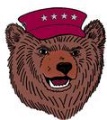 Turkey TrotNovember 7th – 18th, 2022 Our goal is to raise $25,000 and all money raised will directly benefit our school.We are raising funds this year for technology equipment, student incentives, and teacher supplies.You can register online to obtain credit card donations AND you can collect cash or check donations. Please submit this form to your student’s Homeroom Teacher for CASH/CHECK DONATIONS ONLY.Please make checks payable to Schwarzkopf Elementary PTA. All Cash/Check Donations are due by November 18th, 2022.Scan the QR Code below to register your child!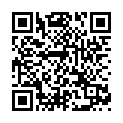 Thank you for supporting Schwarzkopf Elementary School!Student’s NAME:__________________________ Teacher/Grade:_____________ Phone #:_____________DONORS NAMEDONATION AMOUNT